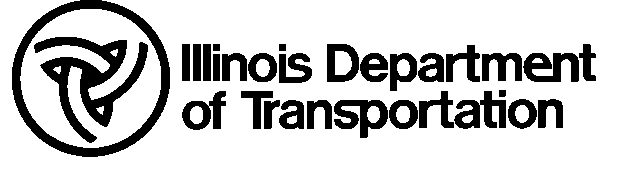 County Section Route County Section Route Consultant Engineer’s Private VehicleConsultant Engineer’s Private VehicleConsultant Engineer’s Private VehicleConsultant Engineer’s Private VehicleConsultant Engineer’s Private VehicleConsultant Engineer’s Private VehicleConsultant Engineer’s Private VehicleConsultant Engineer’s Private VehicleConsultant Engineer’s Private VehicleConsultant Engineer’s Private VehicleConsultant Engineer’s Private VehicleConsultant Engineer’s Private VehicleDistrictDistrictWeekly Mileage RecordWeekly Mileage RecordWeekly Mileage RecordWeekly Mileage RecordWeekly Mileage RecordWeekly Mileage RecordWeekly Mileage RecordWeekly Mileage RecordWeekly Mileage RecordWeekly Mileage RecordWeekly Mileage RecordWeekly Mileage RecordContract No.Contract No.Contract No.Contract No.Contract No.Job No.Job No.Job No.ProjectProjectProjectWeekthroughthroughConsultant Engineering FirmConsultant Engineering FirmConsultant Engineering FirmConsultant Engineering FirmConsultant Engineering FirmPTB No.PTB No.Employee NameVehicle Year,Make & ModelEmployee NameVehicle Year,Make & ModelEmployee NameVehicle Year,Make & ModelEmployee NameVehicle Year,Make & ModelEmployee NameVehicle Year,Make & ModelEmployee NameVehicle Year,Make & ModelEmployee ID/Vehicle IDEmployee ID/Vehicle IDOdometerOdometerOdometerOdometerOdometerOdometerOdometerOdometerOdometerOdometerOdometerOdometerOdometerOdometerOdometerOdometerEmployee NameVehicle Year,Make & ModelEmployee NameVehicle Year,Make & ModelEmployee NameVehicle Year,Make & ModelEmployee NameVehicle Year,Make & ModelEmployee NameVehicle Year,Make & ModelEmployee NameVehicle Year,Make & ModelEmployee ID/Vehicle IDEmployee ID/Vehicle IDSUNStartEndSUNStartEndMONStartEndMONStartEndMONStartEndMONStartEndTUEStart EndWEDStartEndWEDStartEndTHUStart EndTHUStart EndTHUStart EndFRIStartEndFRIStartEndSATStartEndTotalMilesPrepared byPrepared byPrepared byPrepared byChecked byChecked byChecked byConsultant EngineerConsultant EngineerConsultant EngineerConsultant EngineerConsultant EngineerConsultant EngineerConsultant EngineerConsultant EngineerDistrict RepresentativeDistrict RepresentativeDistrict RepresentativeDistrict RepresentativeDistrict RepresentativeDistrict RepresentativeDistrict RepresentativeDistrict RepresentativeDistrict RepresentativeDistrict RepresentativeDistrict RepresentativeDistrict RepresentativePrinted 5/13/2006Printed 5/13/2006Printed 5/13/2006Printed 5/13/2006Printed 5/13/2006Printed 5/13/2006Printed 5/13/2006Printed 5/13/2006Printed 5/13/2006Printed 5/13/2006Printed 5/13/2006Printed 5/13/2006Printed 5/13/2006BC 931 (Rev. 7/03)BC 931 (Rev. 7/03)BC 931 (Rev. 7/03)BC 931 (Rev. 7/03)BC 931 (Rev. 7/03)BC 931 (Rev. 7/03)BC 931 (Rev. 7/03)BC 931 (Rev. 7/03)BC 931 (Rev. 7/03)BC 931 (Rev. 7/03)BC 931 (Rev. 7/03)